Use the Organizational Development Plan to define the work elements for moving your organization forward from the bottom up.  This is a high level explanation of how the Organizational Development Effort will workSub Plan level – Improvement Effort PlansPlan OverviewObjectiveWork with the Champion to develop a clear (SMART) goal for the mature behavior.  You are identifying the organizational improvement effort your champion will lead.Stakeholder AnalysisIn this section you will identify the stakeholders, their WIIFM, and their roles in the organizational improvement effortaffected areas in the organizationDescribe the areas in the organization which will be directly affected by this effort.  Also identify any areas which will need to participate to achieve the goal.Major playersDescribe the individual stakeholders here.  Include their level of passion for the improvement.  Identify on the 5 point Passion Continuum.Situation AnalysisIn this section you will identify the current situation.  Are there non-cultural roadblocks to this effort?  Is there resistance?  RoadblocksDescribe the non-cultural roadblocks to this effort.  Funding?  Facilities?  Resource issues?heck No’sDescribe any pockets of resistance you expect exist.Current temperatureDescribe how ready and able you think the unit (or personnel) is to take on the change effort.Process (How to get from current situation to the goal)Break down the goal into manageable pieces.  Remember that you may need to identify how you will overcome obstacles or mitigate risks.Goal breakdownList sub-goals, objectives, and tasks. Measures of successIdentify the measures of success for each goalCall to ActionUse this section to brainstorm possible “sales pitches” for the effort.  How does it add value to the unit?  How will you win over the stakeholders?What is the desired outcome?How exactly will achieving the goal benefit the individual?  How will it benefit the unit?  How will it benefit the organization?Project Planrequired ResourcesMature Behavior:Behavior:Process managementTarget AreaSubmitting a purchase order requestChampion:John DoeSponsor (you):Your name hereResourceRoleEstimated Effort or cost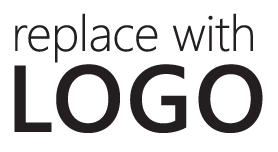 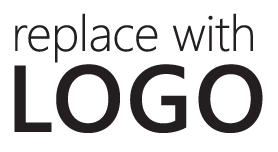 